Name: ______________________________________________Sketching Angles Homework 2016-2017 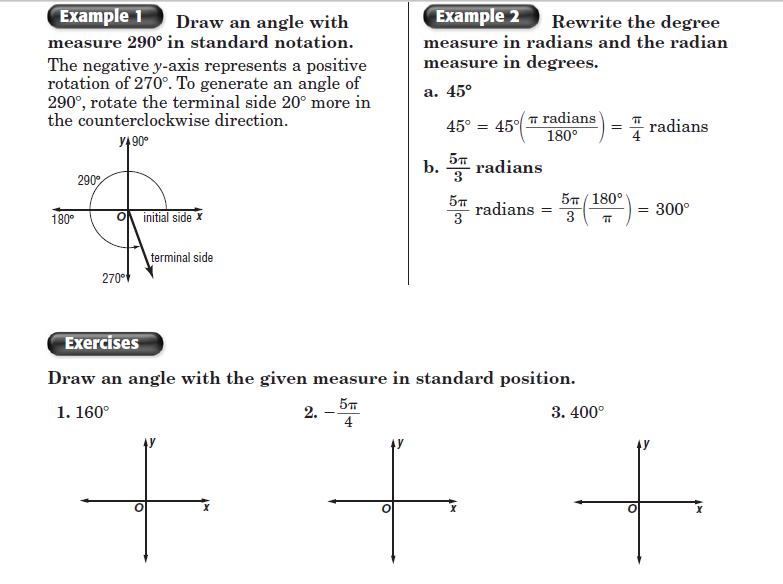 Sketch the angles. 1. 30°				2.  225°					3.  -315°4. 330°				5.  150°					6.  -60°Coterminal Angles: The graph shows a 405° angle and a 45° angle. They both share the same terminal side. When two angles in standard position have the same terminal sides, they are called co terminal angles. 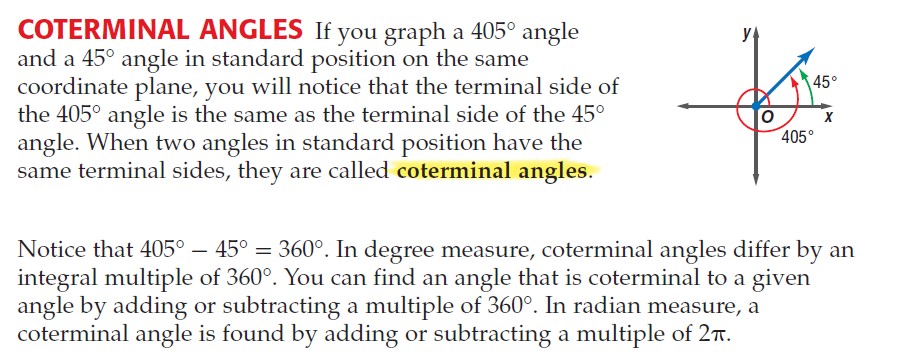 405°- 360°=45°      		In degrees, you add/subtract 360 In radians, you would add/subtract 2Determine what quadrant the angle is located, then find one angle with positive measure and one angle with negative measure coterminal with each angle. 1. 120°							2. 225°		Quadrant: 							Quadrant: 				Pos: 								Pos: Neg: 								Neg: 3. 280°							4. 190°	Quadrant: 							Quadrant:Pos: 								Pos: Neg: 								Neg: 